.STOMP, STOMP, HEEL, BALL, STEP, ROCK, ROCK, COASTER STEPSTOMP, STOMP, HEEL, BALL, STEP, ROCK, ROCK, COASTER STEPKICK BALL CHANGE, SCUFF, HOOK, KICK, FLICK, SCUFF, OUT, OUT, TWIST & HIP BUMPS1/8 TURN & TOUCH X4, CROSS JUMP ROCK INPLACE, SCUFF, SCOOT, STEPHEEL PUSH ¼ TURN, COASTER STEP, LOCK SHUFFLE, BACK ½ TWIST TURN, BACK ½ TWIST TURNRIGHT CHASSES, LEFT CHASSEE, ¼ TURN & TOE SWITCHES, ¼ TURN & TOE SWITCHESREPEATDevil In Your Eye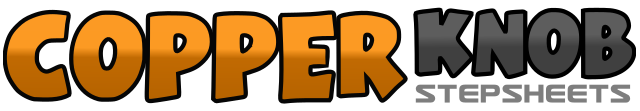 .......Count:48Wall:4Level:Intermediate.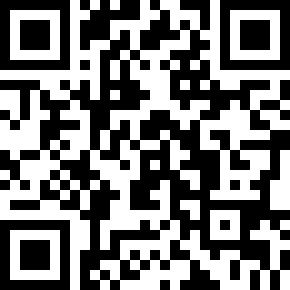 Choreographer:Ozgur "Oscar" TAKAÇ (TUR) - September 2011Ozgur "Oscar" TAKAÇ (TUR) - September 2011Ozgur "Oscar" TAKAÇ (TUR) - September 2011Ozgur "Oscar" TAKAÇ (TUR) - September 2011Ozgur "Oscar" TAKAÇ (TUR) - September 2011.Music:If You Want My Love - Laura Bell BundyIf You Want My Love - Laura Bell BundyIf You Want My Love - Laura Bell BundyIf You Want My Love - Laura Bell BundyIf You Want My Love - Laura Bell Bundy........1-2Stomp R beside L, stomp L beside R3&4Touch R heel forward, step R ball beside L, step L forward5-6Rock R forward, Rock L in place7&8Step R back, step L beside R, step R forward1-2Stomp L beside R, stomp R beside L3&4Touch L heel forward, step L ball beside R, step R forward5-6Rock L forward, Rock R in place7&8Step L back, step R beside L, step L forward1&2Kick R forward, step R ball beside L, step L in place3&4&Scuff R forward, hook R, kick R forward, flick R (weight on L during 3&4&5)5&6Scuff R forward, step R out, step L out (weight on L)7&8&Twist heels to R, twist heels to L, twist heels to R, twist heels to L1-21/8 turn L on L ball & touch R to side (weight on L), 1/8 turn L on L ball & touch R to side (weight on L)3-41/8 turn L on L ball & touch R to side (weight on L), 1/8 turn L on L ball & touch R to side (weight on L)5&6Cross jump Rock R across L, Jump Rock L in place, cross jump Rock R across L (weight on R)7&8Scuff L beside R, Scoot forward on R, stomp step forward on L1-2Touch R heel forward, push R heel down and ¼ turn R on L ball3&4Step R back, step L beside R, step R forward5&6Step L forward, Lock step R behind L, step L forward7-8½ turn R on both balls (weight on R), ½ turn L on both balls (weight on L)1&2Step R to R, step L beside R, step R to R3&4Step L to L, step R beside L, step L to L5&6&¼ turn L on L ball and touch R toe to R, step R beside L, touch L toe to L, step L beside R7&8&¼ turn L on L ball and touch R toe to R, step R beside L, touch L toe to L, step L beside R